Allegato_ B Dichiarazioni di affidabilità giuridico-economico-finanziaria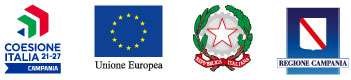 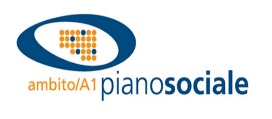 								Spett.le Azienda speciale consortile per la gestione associata delle politiche sociali                                                                               nei Comuni dell’Ambito territoriale A1 Via Fontananuova snc  83031 Ariano Irpino (AV)	Oggetto: dichiarazioni di affidabilità giuridico-economico-finanziaria.Il sottoscritto __________________________________ nato a ________________ __ il______________ C.F.________________________ residente in______________________ nella qualità di legale rappresentante ovvero di procuratore della ________________ __________________________________________con sede legale in ________________________ C.F._______________________ P. IVA____________________ PEC _____________________________ n. telefono______________________.Assumendo la piena responsabilità delle dichiarazioni rese ai sensi degli artt. 46 e 47 del DPR 28/12/2000 n. 445, consapevole delle sanzioni penali previste dall’art. 76 del citato DPR 445/2000, nonché delle altre conseguenze sanzionatorie ed amministrative previste dalle norme vigenti in quanto applicabili, sotto la propria responsabilità                                       Dichiara di non trovarsi in stato di fallimento, di liquidazione, di cessazione di attività o di concordato preventivo e in qualsiasi altra situazione equivalente secondo la legislazione del proprio stato, ovvero di non avere in corso un procedimento per la dichiarazione di una di tali situazioni e che tali circostanze non si sono verificate nell’ultimo triennio;che non è stata pronunciata alcuna condanna, con sentenza passata in giudicato, per qualsiasi reato che determina l’incapacità a contrattare con la P.A;di non avere procedimenti in corso ai sensi dell’art. 416/bis del codice penale;di essere regolarmente iscritti, laddove previsto per legge, alla CCIAA;di non essere tenuto all’iscrizione alla CCIAA (indicare la motivazione	);di essere in regola con gli obblighi relativi al pagamento dei contributi previdenziali e assistenzialidi essere esente dall’obbligo di iscrizione all’INPS/INAIL (indicare la motivazione	);di essere in regola con gli obblighi concernenti le dichiarazioni in materia di imposte e tasse e con i conseguenti adempimenti, secondo la legislazione del proprio stato;di non aver messo in pratica atti, patti o comportamenti discriminatori ai sensi degli artt. 25 e 26 del Decreto legislativo 198/2006 “Codice delle pari opportunità tra uomo e donna” così come integrato dal D.lgs 14 settembre, n. 151, ai sensi dell’articolo 6 della legge 28 novembre 2005 n. 246”, accertati da parte della direzione provinciale del lavoro territorialmente competente.Luogo e dataFirma Digitale 